       РОССИЙСКАЯ ФЕДЕРАЦИЯ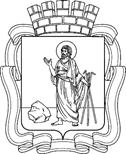 Кемеровская область - КузбассПрокопьевский городской округПРОКОПЬЕВСКИЙ ГОРОДСКОЙ СОВЕТ НАРОДНЫХ ДЕПУТАТОВ	(                                                      )Решение № принято Прокопьевским городскимСоветом народных депутатовО внесении изменений в Положение о муниципальном контроле на автомобильном транспорте, городском наземном электрическом транспорте и в дорожной хозяйстве на территории муниципального образования «Прокопьевский городской округ Кемеровской области – Кузбасса», утвержденное решением Прокопьевского городского Совета народных депутатов от 21.04.2022 № 400В соответствии с пунктом 5 части 1 статьи 16 Федерального закона от 06.10.2003 №131-ФЗ «Об общих принципах организации местного самоуправления в Российской Федерации»,  Федеральным законом от 31.07.2020 № 248-ФЗ «О государственном контроле (надзоре) и муниципальном контроле в Российской Федерации», Уставом муниципального образования «Прокопьевский городской округ Кемеровской области - Кузбасса»Прокопьевский городской Совет народных депутатовРешил:Внести в Положение о муниципальном контроле на автомобильном транспорте, городском наземном электрическом транспорте и в дорожном хозяйстве на территории муниципального образования «Прокопьевский городской округ Кемеровской области – Кузбасса», утвержденное решением Прокопьевского городского Совета народных депутатов от 21.04.2022 № 400, следующие  изменения:Пункт 1.8 раздела 1исключить.Пункт 3.5 раздела 3 изложить в следующей редакции:«3.5. Управление ЖКХ для целей управления рисками причинения вреда (ущерба) при осуществлении муниципального контроля на автомобильном транспорте относит объекты контроля к одной из следующих категорий риска причинения вреда (ущерба) (далее - категории риска):1) чрезвычайно высокий риск;2) высокий риск;3) значительный риск;4) средний риск;5) умеренный риск;6) низкий риск. Критерии риска должны основываться на достоверных сведениях, характеризующих уровень риска причинения вреда (ущерба), а также практику соблюдения обязательных требований в рамках контроля, и обеспечивать возможность контролируемому лицу самостоятельно оценивать правомерность отнесения его деятельности и (или) принадлежащих ему (используемых им) иных объектов контроля к соответствующей категории риска.В целях оценки риска причинения вреда (ущерба) при принятии решения о проведении и выборе вида внепланового контрольного (надзорного) мероприятия Управление ЖКХ применяет индикаторы риска нарушения обязательных требований. Индикатором риска нарушения обязательных требований является соответствие или отклонение от параметров объекта контроля, которые сами по себе не являются нарушениями обязательных требований, но с высокой степенью вероятности свидетельствуют о наличии таких нарушений и риска причинения вреда (ущерба) охраняемым законом ценностям.Критерии риска для объектов муниципального контроля на автомобильном транспорте установлены приложением 3 к настоящему Положению.».Дополнить приложением 3 согласно приложению к настоящему решению.Настоящее решение подлежит опубликованию в газете  «Шахтерская правда»,  вступает в силу после его официального опубликования.Контроль за исполнением настоящего решения возложить                                  на комитеты Прокопьевского городского Совета народных депутатов  
по вопросам: местного самоуправления и правоохранительной деятельности (И.С. Хомякова), предпринимательства, жилищно-коммунального хозяйства
 и имущественных отношений (М.Т. Хуснулина).       Председатель Прокопьевского городского Совета народных депутатов	З.А. Вальшина          Глава города Прокопьевска						     М.А. Шкарабейников«      »                           2022 г. (дата подписания)Приложение к решению ПрокопьевскогогородскогоСовета народных депутатов от __________ 2022 № ___Приложение 3к Положению о муниципальном контроле на автомобильном транспорте, городском наземном электрическом транспорте и в                                                                дорожном хозяйстве на территориимуниципального образовании «Прокопьевский                                                               городской округ Кемеровской области - Кузбасса»КРИТЕРИИриска для объектов муниципального контроля на автомобильном транспорте1. Критерии риска для объектов муниципального контроляна автомобильном транспорте определяются по формуле:КР = 2 x V1 + V2 + 2 x V3, где:V1 - количество вступивших в законную силу за два календарных года, предшествующих году, в котором принимается решение об отнесении объекта контроля к определенной категории риска (далее именуется - решение об отнесении деятельности к категории риска), постановлений о назначении административного наказания контролируемому лицу (его должностным лицам) за совершение административного правонарушения, предусмотренного статьей 19.4.1 Кодекса Российской Федерации об административных правонарушениях, вынесенных по протоколам об административных правонарушениях, составленных Контрольным органом;V2 - количество вступивших в законную силу за два календарных года, предшествующих году, в котором принимается решение об отнесении  объекта контроля к категории риска, постановлений о назначении административного наказания контролируемому лицу (его должностным  лицам) за совершение административных правонарушений, предусмотренных статьями 7.21-7.23, частями 4 и 5 статьи 9.16, статьей 19.7 Кодекса Российской Федерации об административных правонарушениях, вынесенных по протоколам об административных правонарушениях, составленных Контрольным органом. V3 - количество вступивших в законную силу за два календарных года, предшествующих году, в котором принимается решение об отнесении деятельности к категории риска, постановлений о назначении административного наказания контролируемому лицу (его должностным лицам) за совершение административного правонарушения, предусмотренного частью 1 статьи 19.5 Кодекса Российской Федерации об административных правонарушениях, вынесенных по протоколам об административных правонарушениях, составленных контрольным органом. При расчетном значении критерия риска (КР) от 0 до 2 включительно объекту контроля присваивается низкая категория риска. При расчетном значении критерия риска (КР) от 3 до 4 включительно объекту присваивается умеренная категория риска. При расчетном значении критерия риска (КР) от 5 до 6 включительно объекту присваивается средняя категория риска. При  расчетном значении критерия риска (КР) от 7 до 8 включительно объекту присваивается значительная категория риска.При  расчетном значении критерия риска (КР) от 9 до 10 включительно объекту присваивается высокая категория риска.При расчетном значении критерия риска (КР) более 10 объект должен быть отнесен к категории чрезвычайно высокого риска.         ПредседательПрокопьевского городского Совета народных депутатов		   З.А. Вальшина